Дело № 5-622-2004/2024ПОСТАНОВЛЕНИЕпо делу об административном правонарушении08 июля 2024 года                                                                                              г. Нефтеюганск	Мировой судья судебного участка № 3 Нефтеюганского судебного района Ханты-Мансийского автономного округа – Югры Агзямова Р.В., и.о. мирового судьи судебного участка № 4 Нефтеюганского судебного района Ханты-Мансийского автономного округа – Югры (628309, ХМАО-Югра, г. Нефтеюганск, 1 мкр-н, дом 30), рассмотрев в открытом судебном заседании дело об административном правонарушении в отношении:Бобровой Е.С., *** года рождения, уроженки ***, зарегистрированной по адресу: ***, паспорт гражданина РФ: ***,в совершении административного правонарушения, предусмотренного ч. 1 ст. 20.25 Кодекса Российской Федерации об административных правонарушениях,УСТАНОВИЛ:Боброва Е.С. 25.04.2024, проживающая по адресу: ***, не уплатил в срок, предусмотренный ст. 32.2 Кодекса Российской Федерации об административных правонарушениях, а именно по 24.04.2024, административный штраф в сумме  500 рублей, назначенный постановлением по делу об административном правонарушении (составлено по фотовидеосъемке) № (УИН) *** от 12.02.2024 за совершение административного правонарушения, предусмотренного ч. 2 ст. 12.9 Кодекса Российской Федерации об административных правонарушениях, вступившим в законную силу 24.02.2024, направленного ей по почте.В судебное заседание Боброва Е.С., извещенная надлежащим образом о времени и месте рассмотрения дела административного материала, не явилась, ходатайств об отложении дела от нее не поступало.При таких обстоятельствах, в соответствии с требованиями ч. 2 ст. 25.1 КоАП РФ, а также исходя из положений п.6 постановления Пленума ВС РФ от 24.03.2005 № 5 «О некоторых вопросах, возникающих у судов при применении КоАП РФ» и п. 14 постановления Пленума ВС РФ от 27.12.2007 № 52 «О сроках рассмотрения судами уголовных, гражданских и дел об административных правонарушениях», мировой судья считает возможным рассмотреть дело об административном правонарушении в отношении Бобровой Е.С. в ее отсутствие.Мировой судья, исследовав материалы административного дела, считает, что вина Бобровой Е.С. в совершении правонарушения полностью доказана и подтверждается следующими доказательствами:- протоколом об административном правонарушении № *** от 29.05.2024, согласно которому Боброва Е.С. в установленный срок не уплатила штраф;копией постановления по делу об административном правонарушении № (УИН) *** от 12.02.2024, из которого следует, что Боброва Е.С. была подвергнута административному наказанию за совершение административного правонарушения, предусмотренного ч. 2 ст. 12.9 КоАП РФ в виде административного штрафа в размере 500 рублей, постановление вступило в законную силу 24.02.2024; отчетом об отслеживании отправления с почтовым идентификатором;- извещением о времени и месте составления протокола об административном правонарушении, отчетом об отслеживании отправления с почтовым идентификатором;	- информацией ГИС ГМП об оплате штрафа 27.05.2024 по исполнительному производству;- карточкой учета транспортного средства;	- списком внутренних почтовых отправлений о направлении копии протокола об административном правонарушении Бобровой Е.С.В соответствии со ст. 32.2 КоАП РФ, административный штраф должен быть уплачен лицом, привлеченным к административной ответственности, не позднее 60 дней со дня вступления постановления о наложении административного штрафа в законную силу либо со дня истечения срока отсрочки или срока рассрочки, предусмотренных ст. 31.5 КоАП РФ. Сумма административного штрафа вносится или перечисляется лицом, привлеченным к административной ответственности, в банк.Таким образом, с учетом требований ст. 32.2 КоАП РФ, последним днем оплаты штрафа Бобровой Е.С. являлось 24.04.2024. Взыскание штрафа 27.05.2024 после установленного срока не исключает наличие в действиях Бобровой Е.С. состава административного правонарушения по ч. 1 ст. 20.25 КоАП РФ и ее вину.Действия Бобровой Е.С. мировой судья квалифицирует по ч. 1 ст. 20.25 Кодекса Российской Федерации об административных правонарушениях, как неуплата административного штрафа в срок, предусмотренный Кодексом Российской Федерации об административных правонарушениях.При назначении наказания мировой судья учитывает характер совершенного административного правонарушения, личность Бобровой Е.С., ее имущественное положение.Обстоятельств, смягчающих и отягчающих административную ответственность в соответствии со ст. ст. 4.2, 4.3 Кодекса Российской Федерации об административных правонарушениях, судья не усматривает.На основании изложенного и руководствуясь ст.ст. 23.1, 29.9, 29.10, 32.2 Кодекса Российской Федерации об административных правонарушениях, мировой судьяПОСТАНОВИЛ:Боброву Е.С. признать виновной в совершении административного правонарушения, предусмотренного ч. 1 ст. 20.25 Кодекса Российской Федерации об административных правонарушениях, и назначить ей административное наказание в виде административного штрафа в двукратном размере суммы неуплаченного штрафа, что в денежном выражении составляет 1 000 (одна тысяча) рублей.Штраф подлежит уплате на счет: получатель УФК по Ханты-Мансийскому автономному округу – Югре (Департамент административного обеспечения Ханты-Мансийского автономного округа – Югры, л/с 04872D08080) КПП 860101001 ИНН 8601073664 ОКТМО 71874000 р/с 03100643000000018700 в РКЦ г. Ханты-Мансийск// УФК по Ханты-Мансийскому автономному округу – Югре БИК 007162163 к/с 40102810245370000007, КБК 72011601203019000140, УИН 0412365400405006222420113.Административный штраф подлежит уплате не позднее шестидесяти дней со дня вступления настоящего постановления в законную силу либо со дня истечения срока отсрочки или срока рассрочки исполнения постановления, предусмотренных статьей 31.5 Кодекса Российской Федерации об административных правонарушениях.Разъяснить, что за неуплату административного штрафа в установленный срок предусмотрена административная ответственность в соответствии с ч. 1 ст. 20.25 Кодекса Российской Федерации об административных правонарушениях.Постановление может быть обжаловано в Нефтеюганский районный суд ХМАО-Югры в течение десяти суток со дня получения копии постановления через мирового судью, вынесшего постановление. В этот же срок постановление может быть опротестовано прокурором.Мировой судья	 	Р.В. АгзямоваНаправляю Вам копию постановления от 08.07.2024 в отношении Бобровой Елены Сергеевны по ч. 1 ст. 20.25 КоАП РФ, для сведения.Приложение: копия постановления.              Второму адресату: копия постановление, квитанция.Мировой судья, и.о. мирового судьисудебного участка № 4Нефтеюганского судебного района					Р.В. АгзямоваИсп. помощник мирового судьиНемойкина Елена Александровна8 (3463) 22-32-10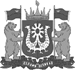                РОССИЙСКАЯ ФЕДЕРАЦИЯ  ХАНТЫ-МАНСИЙСКИЙ АВТОНОМНЫЙ                           ОКРУГ-ЮГРА              СУДЕБНЫЙ УЧАСТОК № 4     НЕФТЕЮГАНСКОГО СУДЕБНОГО РАЙОНА                       МИРОВОЙ СУДЬЯмкр.1, дом 30, г. Нефтеюганск,Ханты-Мансийский автономный округ-Югра,                   Тюменская область, 628309Телефон: 8(3463) 22-32-86Телефон/факс 8 (3463)22-32-93Е-mail: nefteugansk4@mirsud86.ruwww.mirsud86.ru_________№ _________/5-622-2004/2024       ЦАФАП в ОДД ГИБДД УМВД       России по ХМАО-Югре,        ул. Мира, д. 108, г. Ханты-Мансийск,       628011Боброва Елена Сергеевна, 14 мкр., д. 42, кв. 26,        г. Нефтеюганск, ХМАО-Югра, 628306